Р А С П О Р Я Ж Е Н И Еот 07.10.2020   № 1956-рг. МайкопОб ограничении подачи водыВ связи с аномальными природными явлениями в горной части территории Республики Адыгея (снижение дебита основных источников водоснабжения Майкопского группового водовода из-за длительного отсутствия осадков), ввиду необходимости стабилизации уровня воды в накопителях и недопущения остановки работы образовательных организаций, организаций здравоохранения, иных социально-значимых объектов, в целях повышения готовности к оперативному реагированию сил территориального звена единой государственной системы предупреждения и ликвидации чрезвычайных ситуаций в муниципальном образовании «Город Майкоп», руководствуясь ст.16 Федерального закона от 6 октября 2003 г. № 131-ФЗ «Об общих принципах организации местного самоуправления в Российской Федерации», ст.21 Федерального закона от 7 декабря 2011 г. № 416-ФЗ «О водоснабжении и водоотведении», ч.2 ст.11 Федерального закона от 21 декабря 1994 г. № 68-ФЗ «О защите населения и территорий от чрезвычайных ситуаций природного и техногенного характера»:1. На территории муниципального образования «Город Майкоп» ввести с 06-00 08.10.2020 режим функционирования «Повышенная готовность» для сил территориального звена единой государственной системы предупреждения и ликвидации чрезвычайных ситуаций в муниципальном образовании «Город Майкоп».2. Директору муниципального унитарного предприятия «Майкопводоканал» муниципального образования «Город Майкоп» (Апажихов С.Н.):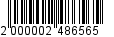 2.1. С 08.10.2020 перейти на почасовой график гарантированной подачи холодной воды населению муниципального образования «Город Майкоп». Подачу воды осуществлять по графику: с 06.00 до 09.00 и с 18.00 до 21.00 ежедневно.2.2. До 09.10.2020 уведомить абонентов, Управление Федеральной службы по надзору в сфере защиты прав потребителей и благополучия человека по Республике Адыгея, Главное управление МЧС России по Республике Адыгея об ограничении подачи холодного водоснабжения.2.3. До 11.00 09.10.2020 произвести расчет числа жителей муниципального образования «Город Майкоп», попадающего в зону возможного прекращения холодного водоснабжения, и определить необходимый объем поставки питьевой воды, в случае полного прекращения поступления воды из Майкопского группового водовода.2.4. Обеспечить лабораторный контроль качества питьевой воды, подаваемой в водопроводную сеть и (или) подвозимой населению транспортом.3. Руководителю Отдела городской инфраструктуры                     (Тарасенко О.А.) на основании расчетных данных МУП «Майкопводоканал» до 09.10.2020 определить организации для заключения договоров по транспортировке воды абонентам, в случае полного прекращения поступления воды из Майкопского группового водовода и для специализированной обработки транспорта, привлекаемого для подвоза воды.4. Руководителю Управления ЧС г. Майкопа (Абрегов К.З.):4.1. До 09.10.2020 во взаимодействии с МУП «Майкопводоканал» определить места и график подвоза питьевой воды населению муниципального образования «Город Майкоп.4.2. Привести в готовность систему оповещения, организовать информирование населения о переходе на почасовой график гарантированной подачи воды на территории муниципального образования «Город Майкоп».4.3. Организовать непрерывный сбор, обработку и передачу органам управления и силам территориального звена единой государственной системы предупреждения и ликвидации чрезвычайных ситуаций в муниципальном образовании «Город Майкоп» данных о сложившейся обстановке на территории муниципального образования «Город Майкоп».5. Руководителю Управления ЖКХ и благоустройства (Алтухова О.С.) до 09.00 09.10.2020 рекомендовать управляющим компаниям, товариществам собственников жилья обеспечить жителям верхних этажей многоквартирных домов точки доступа к забору воды на хозяйственно-питьевые нужды на первых этажах или в подвальных помещениях. С 06.00 08.10.2020 организовать контроль исполнения графика подачи холодной воды населению муниципального образования «Город Майкоп».6. Рекомендовать исполняющему обязанности директора филиала                  АО «Автономная теплоэнергетическая компания» (АТЭК) «Майкопские тепловые сети» (Скрипниченко И.В.):6.1. С 08.10.2020 перейти на почасовой график подачи горячей воды населению муниципального образования «Город Майкоп». Подачу горячей воды осуществлять по графику: с 06.00 до 09.00 и с 18.00 до 21.00 ежедневно.6.2. До 09.10.2020 уведомить абонентов, Управление Федеральной службы по надзору в сфере защиты прав потребителей и благополучия человека по Республике Адыгея, Главное управление МЧС России по Республике Адыгея об ограничении подачи горячего водоснабжения.7. Руководителю Отдела пресс – службы (Гусева Н.Н.):7.1. Обеспечить постоянное информирование населения муниципального образования «Город Майкоп» о почасовом графике подачи воды и принимаемых мерах по обеспечению её бесперебойной подачи.7.2. При переходе на водоснабжение транспортным способом информировать население муниципального образования «Город Майкоп»  о местах и графике подвоза питьевой воды.8. Настоящее распоряжение опубликовать в газете «Майкопские новости» и разместить на официальном сайте Администрации муниципального образования «Город Майкоп». 9. Распоряжение «Об ограничении подачи воды» вступает в силу с момента обнародования. Глава муниципального образования «Город Майкоп»							            А.Л. ГетмановАдминистрация муниципального 
образования «Город Майкоп»Республики Адыгея 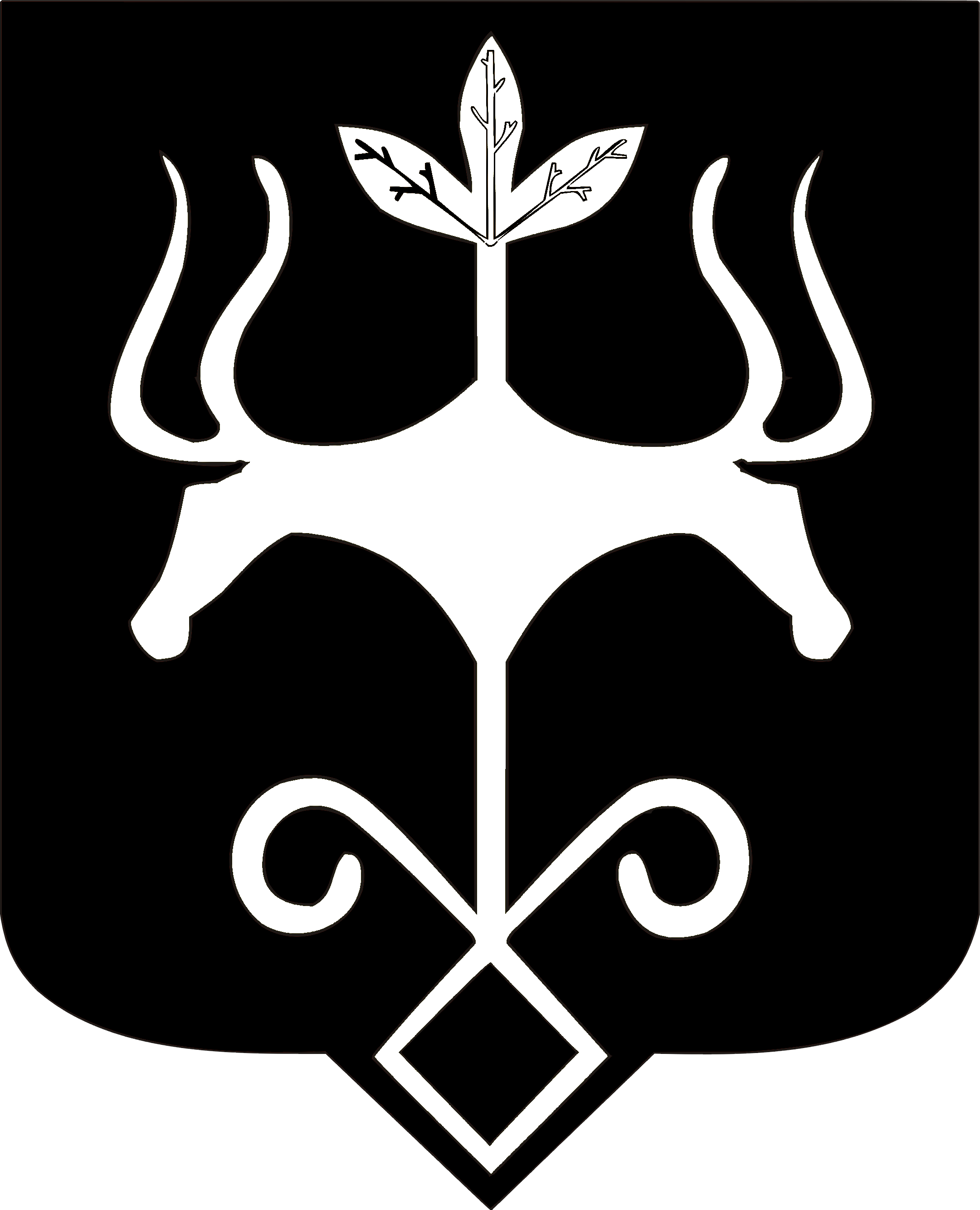 Адыгэ Республикэммуниципальнэ образованиеу 
«Къалэу Мыекъуапэ» и Администрацие